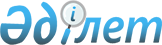 Мәртөк аудандық мәслихаттың 2007 жылғы 13 желтоқсандағы № 18 "Ауылдық елді мекендерде жұмыс істейтін әлеуметтік қамсыздандыру, мәдениет және білім беру мамандарына отын сатып алу үшін әлеуметтік көмек беру туралы" шешіміне өзгерістер енгізу туралы
					
			Күшін жойған
			
			
		
					Ақтөбе облысы Мәртөк аудандық мәслихатының 2014 жылғы 17 сәуірдегі № 120 шешімі. Ақтөбе облысының Әділет департаментінде 2014 жылғы 13 мамырда № 3899 болып тіркелді. Күші жойылды - Ақтөбе облысы Мәртөк аудандық мәслихатының 2018 жылғы 1 маусымдағы № 151 шешімімен
      Ескерту. Күші жойылды - Ақтөбе облысы Мәртөк аудандық мәслихатының 01.06.2018 № 151 шешімімен (алғашқы ресми жарияланған күнінен кейін күнтізбелік он күн өткен соң қолданысқа енгізіледі).

      РҚАО ескертпесі.

      Құжаттың мәтінінде түпнұсқаның пунктуациясы мен орфографиясы сақталған.
      Қазақстан Республикасының 2001 жылғы 23 қаңтардағы "Қазақстан Республикасындағы жергілікті мемлекеттік басқару және өзін-өзі басқару туралы" Заңының 6 бабының 1 тармағының 15) тармақшасына, Қазақстан Республикасының 2005 жылғы 8 шілдедегі "Агроөнеркәсіптік кешенді және ауылдық аумақтарды дамытуды мемлекеттік реттеу туралы" Заңының 18 бабының 5 тармағына, Қазақстан Республикасының 2002 жылғы 10 шілдедегі "Ветеринария туралы" Заңының 34-1 бабының 1 тармағының 2) тармақшасына сәйкес, Мәртөк аудандық мәслихаты ШЕШІМ ҚАБЫЛДАДЫ:
      1. Мәртөк аудандық мәслихаттың 2007 жылғы 13 желтоқсандағы № 18 "Ауылдық елді мекендерде жұмыс істейтін әлеуметтік қамсыздандыру, мәдениет және білім беру мамандарына отын сатып алу үшін әлеуметтік көмек беру туралы" (Нормативтік құқықтық актілерді мемлекеттік тіркеу тізілімінде тіркелген № 3-8-47, 2008 жылғы 23 қаңтарда "Мәртөк тынысы" газетінің № 5 жарияланған) шешіміне мынадай өзгерістер енгізілсін:
      тақырыбы жаңа редакцияда жазылсын "Мәртөк ауданының ауылдық елді мекендерде тұратын және жұмыс істейтін мемлекеттік денсаулық сақтау, әлеуметтік қамсыздандыру, білім беру, мәдениет, спорт және ветеринария ұйымдарының мамандарына отын сатып алу үшін әлеуметтік көмек беру туралы";
       1 тармақ жаңа редакцияда жазылсын "1. Мәртөк ауданының ауылдық елді мекендерде тұратын және жұмыс істейтін мемлекеттік денсаулық сақтау, әлеуметтік қамсыздандыру, білім беру, мәдениет, спорт және ветеринария ұйымдарының мамандарына отын сатып алу үшін біржолғы ақшалай өтем ақы ретінде 3000 теңге мөлшерде әлеуметтік көмек берілсін.".
      2. Осы шешім оның алғашқы ресми жарияланған күнінен кейін күнтізбелік он күн өткен соң қолданысқа енгізіледі.
					© 2012. Қазақстан Республикасы Әділет министрлігінің «Қазақстан Республикасының Заңнама және құқықтық ақпарат институты» ШЖҚ РМК
				
      Мәртөк аудандық 
мәслихатының сессия төрағасы 

М. Ермуханов

      Мәртөк аудандық 
мәслихатының хатшысы 

А. Смағұлов
